					              St Michael’s Weekly Bulletin: Monday 18th July 2022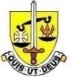 DayAM EventsLunch Time ActivitiesSchool Outings/ Mass Afterschool EventsExams Links to School EventsMonday 18/07/2022School Ends at 1300Tom Toumazis MBE came to school to talk to Year 10 and Year 12https://www.st-michaels.barnet.sch.uk/admissions-2/news/inspirational-talk-by-tom/Queens Platinum Jubileehttps://www.st-michaels.barnet.sch.uk/admissions-2/gallery/the-queens-platinum-jubilee-celebrations/?stage=StageSUMMER EDUCATIONAL VISITS GUIDE FORTEACHERS AND PARENTShttps://www.educationalvisitsuk.com/summer-2022-digital-magazine/Yr9 students to the Natural History Museumhttps://www.st-michaels.barnet.sch.uk/admissions-2/news/stem-trip-to-the-natural-history-museum/Tuesday 19/07/2022School Ends at 1300Tom Toumazis MBE came to school to talk to Year 10 and Year 12https://www.st-michaels.barnet.sch.uk/admissions-2/news/inspirational-talk-by-tom/Queens Platinum Jubileehttps://www.st-michaels.barnet.sch.uk/admissions-2/gallery/the-queens-platinum-jubilee-celebrations/?stage=StageSUMMER EDUCATIONAL VISITS GUIDE FORTEACHERS AND PARENTShttps://www.educationalvisitsuk.com/summer-2022-digital-magazine/Yr9 students to the Natural History Museumhttps://www.st-michaels.barnet.sch.uk/admissions-2/news/stem-trip-to-the-natural-history-museum/Wednesday 20/07/2022Yr12 Trip to Southend  School Ends at 1300Tom Toumazis MBE came to school to talk to Year 10 and Year 12https://www.st-michaels.barnet.sch.uk/admissions-2/news/inspirational-talk-by-tom/Queens Platinum Jubileehttps://www.st-michaels.barnet.sch.uk/admissions-2/gallery/the-queens-platinum-jubilee-celebrations/?stage=StageSUMMER EDUCATIONAL VISITS GUIDE FORTEACHERS AND PARENTShttps://www.educationalvisitsuk.com/summer-2022-digital-magazine/Yr9 students to the Natural History Museumhttps://www.st-michaels.barnet.sch.uk/admissions-2/news/stem-trip-to-the-natural-history-museum/Thursday 21/07/2022  - Am registration – Period 5 ( Early Dismissal Summer term 1300 )Thursday 21/07/2022  - Am registration – Period 5 ( Early Dismissal Summer term 1300 )Thursday 21/07/2022  - Am registration – Period 5 ( Early Dismissal Summer term 1300 )Thursday 21/07/2022  - Am registration – Period 5 ( Early Dismissal Summer term 1300 )Thursday 21/07/2022  - Am registration – Period 5 ( Early Dismissal Summer term 1300 )Thursday 21/07/2022  - Am registration – Period 5 ( Early Dismissal Summer term 1300 )Tom Toumazis MBE came to school to talk to Year 10 and Year 12https://www.st-michaels.barnet.sch.uk/admissions-2/news/inspirational-talk-by-tom/Queens Platinum Jubileehttps://www.st-michaels.barnet.sch.uk/admissions-2/gallery/the-queens-platinum-jubilee-celebrations/?stage=StageSUMMER EDUCATIONAL VISITS GUIDE FORTEACHERS AND PARENTShttps://www.educationalvisitsuk.com/summer-2022-digital-magazine/Yr9 students to the Natural History Museumhttps://www.st-michaels.barnet.sch.uk/admissions-2/news/stem-trip-to-the-natural-history-museum/Friday 22/07/2022 – School closedFriday 22/07/2022 – School closedFriday 22/07/2022 – School closedFriday 22/07/2022 – School closedFriday 22/07/2022 – School closedFriday 22/07/2022 – School closedTom Toumazis MBE came to school to talk to Year 10 and Year 12https://www.st-michaels.barnet.sch.uk/admissions-2/news/inspirational-talk-by-tom/Queens Platinum Jubileehttps://www.st-michaels.barnet.sch.uk/admissions-2/gallery/the-queens-platinum-jubilee-celebrations/?stage=StageSUMMER EDUCATIONAL VISITS GUIDE FORTEACHERS AND PARENTShttps://www.educationalvisitsuk.com/summer-2022-digital-magazine/Yr9 students to the Natural History Museumhttps://www.st-michaels.barnet.sch.uk/admissions-2/news/stem-trip-to-the-natural-history-museum/Dates to remember : August  2022A level Results Day – Thursday 18th August 0800GCSE Results Day – Thursday 25th August 0900Dates to remember : Sept  2022INSET Day  -  Thursday 1st September , PM Yr12 EnrolmentYr7 Start -  Friday 2nd September Yr8 – Yr13 Return to School – Monday 5th September KS3  Day off Yr7,8,9, - Friday 16th September Yr10 French Trip  - Monday 26th  - Friday 30th September 2022 Dates to remember : October  2022Half Term – Monday 24th October – Friday 28th OctoberINSET Day -  Monday 31st OctoberSchool Menu Week 1Monday: Spaghetti with Roast Veg in Marinade Sauce/ Sweetcorn Salad  Dessert: Fresh Fruit & Chocolate TwistTuesday: Roast Chicken & Rice/Roast Veg / Salad Dessert: Fresh Fruit & CookiesWednesday: Meatballs & Wedges /Meat free Balls /Green Beans / Coleslaw  Dessert: Fresh Fruit & Chocolate CakeThursday: Sausages, Mash & Gravy/Veg Sausages/Broccoli/Couscous with Roasted Veg Dessert :Fresh Fruit & MuffinsFriday: Fish & Chips/Roasted Veg/Chips/Peas/Jacket Potato  Dessert: Fresh Fruit & CroissantsRecognitionCongratulations to the following students who entered the Royal Society of Chemistry Middlesex & Chilterns Branch poster competition - The Chemistry Around Us.Our Year 8 group entries are winners and runners up. Their prizes have been distributed to them this week.The winners are Ruby, Beiza , Sofia, Natalie, Liya and Susanna - all from 8T.The runners up are Sophie, Isabelle, Caterina - all from 8M.Alexa from 12S - Entered a medicine essay competition. The judges selected Alexa’s essay as Highly commended in the Veterinary Medicine category, reflecting the very high quality of the essay, and the research and writing which went into it.Well done!A Message toWe would like to say a farewell and good luck to the following teachers here at St Michael’s.Miss MageeMrs MoutellMr DalyMrs MorrisonMiss Nicholson Mrs MeehanMiss SeneviratneMiss Anista Mrs SimmsWish you the best of luck and thank you for all your hard work here at St Michael’s school.This Week’s PrayerAt the end of this school year we give thanks to God: For all the teaching and learning that has taken place in our school, both in and out of the classroom, For the talents and gifts that have been shared and the challenges that have been faced; For the burdens that have been lifted and the hurts that have been healed; For the respect and care that has been given. We give thanks for the friendships that have just begun and for those that have grown. For the faith that has been lived in our daily struggles, For the hope, that has lifted our hearts on the dark days And for the love, that has kept us going. We give thanks for the community that we are, and we ask you Lord - Bless our students as they sit their exams: may your Spirit inspire them with confidence and calmness Bless our families as we take our holidays, may our time together leave us with memories to cherish. Pour out your love on us that we may return renewed and refreshed to continue our journey together. We make this prayer through Christ our Lord. Amen